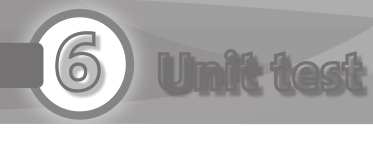 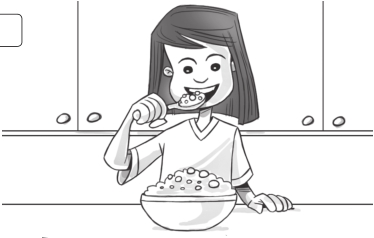 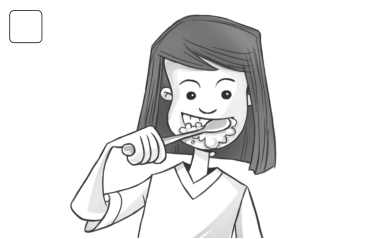 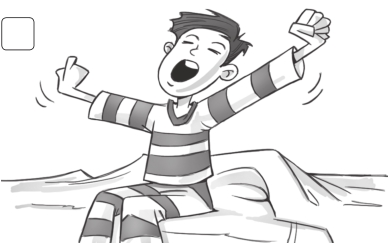 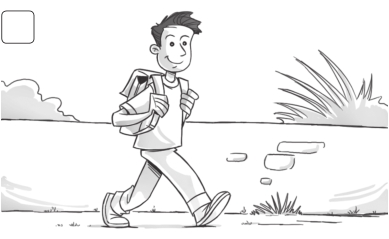 Test	6  Unit test1 Circle.	/31	2have breakfast / get dressed	get up / brush my teeth3	4have a shower / brush my teeth	catch the bus / walk to school2 Complete.	every day	First	every day	Finally	Next	/4I get up at seven o’clock 1  every day  . 2	, I have a shower. Then Iget dressed. 3	, I brush my hair and have breakfast. 4	,I brush my teeth. Then I go to school. But I don’t go to school 5	.3 Underline the correct words.Tim	What time 1 do you / does you / you do get up on Saturdays?Carl	I 2 get up / gets up / getting up at eight o’clock. But my brother Simon3 get up / getting up / gets up at nine o’clock. He’s very lazy.Tim	4 Doing / Does / Do your friends go to the park on Saturdays?/8CarlYes, they 5 don’t / do / does. We 6 plays / playing / play soccer there. But my sister 7 doesn’t / do / don’t come.Tim	What 8 do / does / don’t she do?CarlMy mom and my sister 9 does / do / don’t the food shopping together on Saturdays./15Family and Friends Special Edition Grade 5 Assessment and Resource Portfolio Unit 638© Oxford University PressPermission granted to reproduce for instructional use.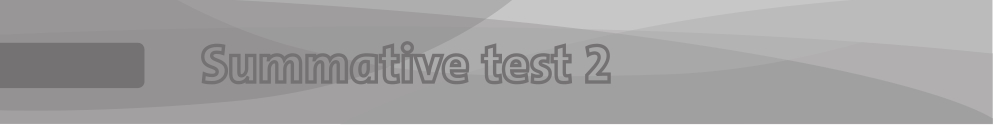 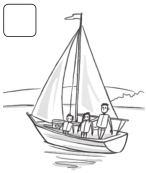 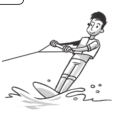 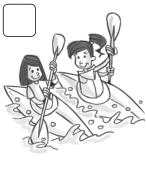 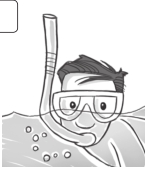 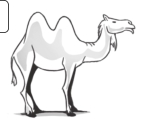 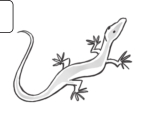 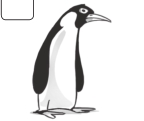 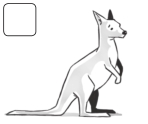 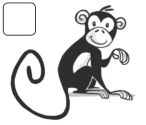 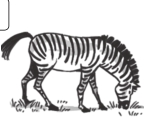 Test	Summative test 21 Write and complete the puzzle.1	21ca	me2l/53camel	43	4655	62 Complete the words.	/31  g e t dr e ssed	2	ave brea   fast3  c   tch the b   s	4  w   lk to sc   ool3 Check () the correct sentence.	/31	2He’s snorkeling.		He aren’t windsurfing.He’re snorkeling.	He isn’t windsurfing.3	4They’re kayaking.	We’m sailing.They’s kayaking.Family and Friends Special Edition Grade 5 Assessment and Resource Portfolio Review 239We’re sailing.© Oxford University PressPermission granted to reproduce for instructional use.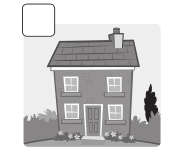 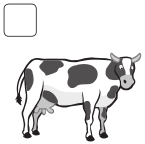 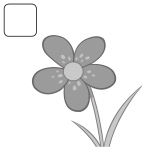 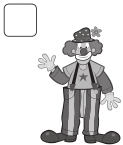 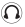 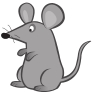 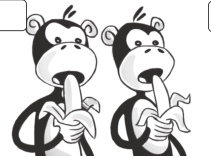 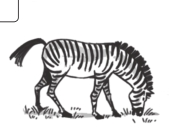 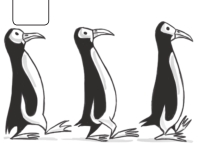 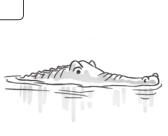 Summative test 24 Match./31	2	3	41  Are the monkeys eating?	b	a No, it isn’t.2  Is the zebra running?	b Yes, they are.3  Is the crocodile swimming?	c  No, they aren’t.4 Are the penguins sleeping?	d Yes, it is.5 Read and circle.1  We has / have breakfast at eight o’clock.2  My dad get / gets up at six o’clock.3  He don’t / doesn’t catch the train to work.4 Does she brushes / brush her teeth every morning?5  I play / plays with my friends after school.6 They don’t walks / walk to school.7  What time does / do you start school?8 Do / Does you have homework every day?6 Write the words./7/41	2	3	4	5cow7 Listen and complete.1  t o y	220l/53  b	4  c	n5  s	l	6	ster	/30Family and Friends Special Edition Grade 5 Assessment and Resource Portfolio Review 240© Oxford University PressPermission granted to reproduce for instructional use